GÖBEKLİTEPETARİHİN SIFIR NOKTASIMİLLİ HüCAOELE'NiN YÜZÜNCÜ YILI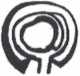 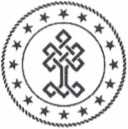 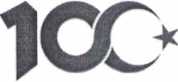 T.C.KÜLTÜR VE TURİZM BAKANLIĞIYatırını ve İşletmeler Genel MüdürlüğüKontrolörler Kurulu BaşkanlığıSayı : 71490862-010.06.02[010.06.02]-E.1062072Konu : 2634 Sayılı Yasa ve İkincilMevzuatının İlgili HükümlerininUygulanmasına İlişkin EsaslarGENELGE 2019/22634 sayılı Turizmi Teşvik Kanunu, Turizm Tesislerinin Niteliklerine İlişkin Yönetmelik ve Turizm Tesislerinin Niteliklerine İlişkin Yönetmeliğin Uygulanmasına Dair 2019/1 nolu Tebliğin ilgili hükümleri aşağıda belirtildiği şekilde uygulanacaktır:Konaklama tesislerinde yatak odalarının düzenlenmesinde dikkate alınacak hususlar:Yatak odalarında yatak ölçüsü 90 cm x 190 cm'den küçük olamaz. Banyo hariç; on metrekareye kadar olan odalar tek, daha büyük olanlar ise iki kişilik kabul edilir. Rahat dolaşım imkânı sağlanması kaydıyla, banyo hariç on metrekareye kadar olan odalara en fazla bir sabit yatak, on metrekareden büyük odalara en fazla iki sabit yatak konulabilir, asgari yatak ölçülerinin sağlanması kaydıyla yatak boyutlarına bakılmaz. İlave yatak sadece müşterilerin talebi halinde konulabilir.Aile odalarında ve birden fazla yatak odası bulunan süit odalarda bir yatak odası, banyo hariç on metrekareden büyük olmak kaydıyla, ranzalı olarak düzenlenebilir.Müşteri yatak odasında banyo düzenlemesinin donanımlarıyla birlikte kaldırılması halinde müşteri kullanımına son verildiği kabul edilir.ç) Müşteri yatak odalarında, tuvalet bölümü ve duş kabini hariç olmak üzere, banyolar yarı açık veya açık plan şeklinde düzenlenebilir.Süit odaların dört yataklı olarak değerlendirilebilmesi için banyo dâhil altmış metrekareden büyük ve en az iki yatak odası olması gerekir. İkiden fazla yatak odası bulunması halinde, bu yatak odaları kapasite hesabına dâhil edilmez. Banyo dahil altmış metrekareden küçük süit odalar, yatak odası sayısına bakılmaksızın iki yataklı olarak kabul edilir.Süit odalarda kapsamlı olmayan mutfak nişi düzenlenebilir. Düzenlenen mutfak nişinde, ocak ve davlumbaz bulunamaz, bu düzenlemelerin gerçekleştirildiği üniteler süit oda olarak değerlendirilmez.Süit ve apart odalarda oturma bölümü doğal aydınlatma için pencere olmaksızın düzenlenebilir.Tesislerde aydınlığa bakan oda yapılabilir, ancak aydınlığın dar kenarı iki metreden, alanı ise altı metrekareden az olamaz. Aydınlık şartlarını sağlayan ve herhangi bir cepheden doğal ışık alan atrium, galeri boşluğu veya koridor boşluğuna bakan oda yapılabilir.ğ) Yönetmeliğin "Taban döşemesi mevcut arazi seviyesinin aşağısında kalan ve yeterli doğal ışık almayan katlarda müşteri yatak odası yapılamaz" hükmünün uygulanmasında, mevcut arazi seviyesi olarak, düzenlenmiş olan arazi seviyesi dikkate alınır.Tatil köylerindeki yapılarda, bu yapıların timi cephelerinden en fazla üç katlı olarak görülmesi kaydıyla, bodrum kat yer alabilir.Bakanlığımız 22/04/2009 tarih ve 76917 sayılı "Turizm Belgeli İşletmelerin Çalışma Süreleri" Genelgesi kapsamında;Turizm Tesislerinin Niteliklerine İlişkin Yönetmelik hükümlerince turizm işletmesi belgesi düzenlenen gastronomi tesisleri, 07:00- 05:00 saatleri arasında açık tutulmaları uygun görülen işletmeler içerisinde değerlendirilir.07:00- 05:00 saatleri ile 07:00- 02:30 saatleri arasında açık tutulmaları uygun görülen işletmeler için çalışma saatleri ilgili Valiliğin önerisi ve Bakan onayı ile değiştirilebilir.Dağıtım:81 İl ValiliğiTürkiye Otelciler FederasyonuTürkiye Otelciler BirliğiTürkiye Turizm Yatırımcıları Demeğie-imzalıdırMehmet Nuri ERSOY
Bakan